Enter quantities in the left column and then right click on the cell in the “Line Total” column 
and select “update field” to display the correct total for each line.  
If the total at the bottom does not display properly, do the same for that cell.  
You must click “update field” each time you make a change to the quantity column to display proper totals.Make all checks payable to PMEA and submit to
Shaun Cloonan at the address above.DO NOT send payment directly to the PMEA State Office.Please submit payment as soon as possible.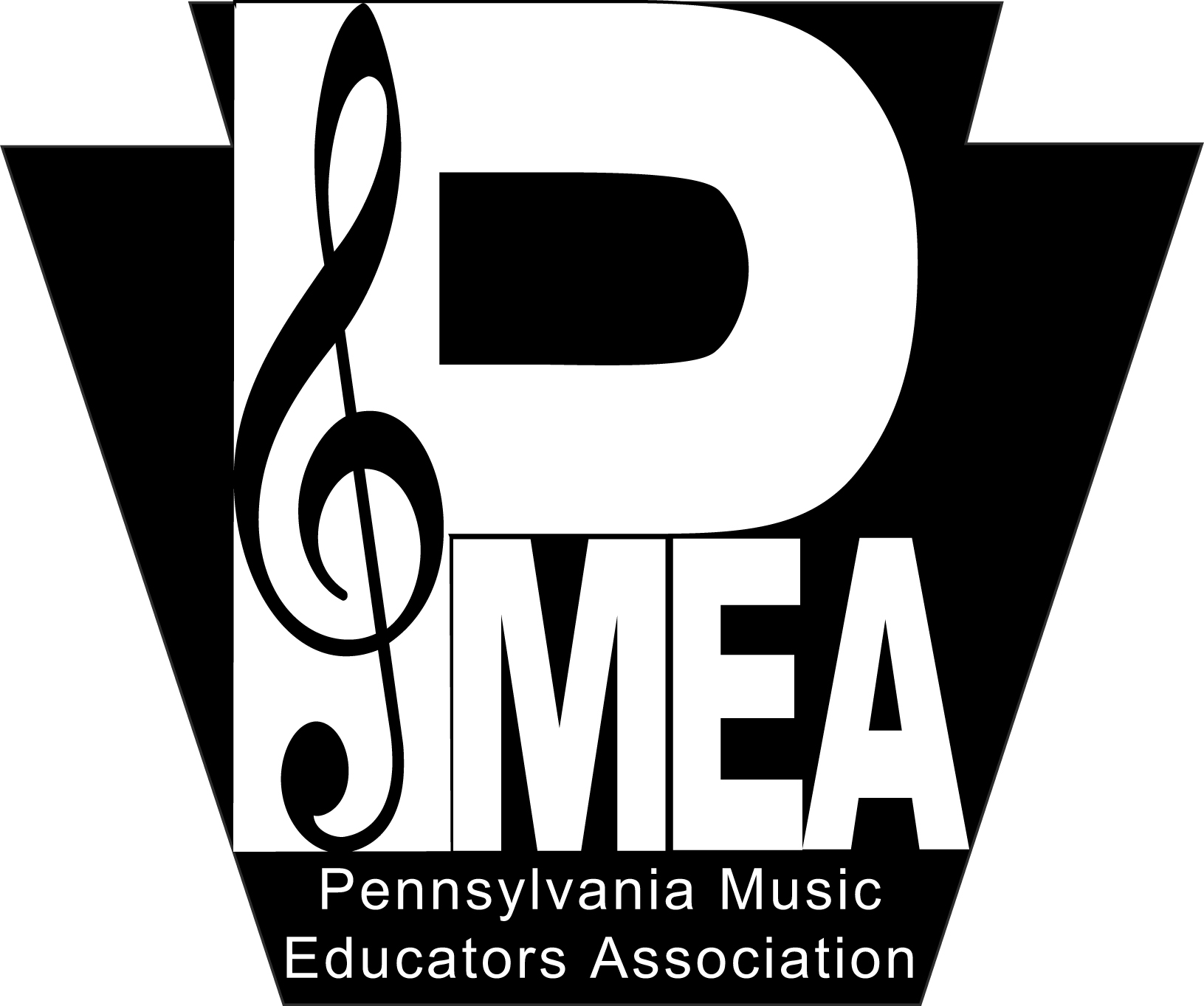 PMEA District 1 Honors Choir FestivalWestminster Presbyterian ChurchPittsburgh, PennsylvaniaOctober 28-29, 2016INVOICEc/o Shaun Cloonan, co-hostNorth Hills High School 53 Rochester RoadPittsburgh, PA 15229412-318-1400 x3047cloonans@nhsd.netc/o Shaun Cloonan, co-hostNorth Hills High School 53 Rochester RoadPittsburgh, PA 15229412-318-1400 x3047cloonans@nhsd.netDate: Date: TO[Director Name][School Name][Phone]qtydescriptionUnit Priceline total0Honors Choir Student Registration (includes music)$65.00$   0.000Honors Choir Director Saturday Banquet Fee$10.00$   0.000Honors Choir PMEA Participation Medal$4.25$   0.00total$   0.00